Dr. Honmane Sandip Mohan (M. Pharm. Ph.D.)Head & Associate Professor (Pharmaceutics Department)Campus Address:	ANNASAHEB DANGE COLLEGE OF B. PHARMACYAshta, Tal: Walwa, Dist: Sangli (416 301)Phone: Office: 02342-241125; Cell No. 8600392878 E-mail: sandiphonmane@gmail.comDr. Honmane Sandip Mohan (M. Pharm. Ph.D.)Head & Associate Professor (Pharmaceutics Department)Campus Address:	ANNASAHEB DANGE COLLEGE OF B. PHARMACYAshta, Tal: Walwa, Dist: Sangli (416 301)Phone: Office: 02342-241125; Cell No. 8600392878 E-mail: sandiphonmane@gmail.comDr. Honmane Sandip Mohan (M. Pharm. Ph.D.)Head & Associate Professor (Pharmaceutics Department)Campus Address:	ANNASAHEB DANGE COLLEGE OF B. PHARMACYAshta, Tal: Walwa, Dist: Sangli (416 301)Phone: Office: 02342-241125; Cell No. 8600392878 E-mail: sandiphonmane@gmail.com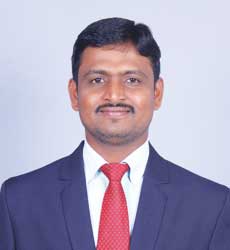 Education:Ph.D. : (2023): Shivaji University, KolhapurM.Pharm. (2013): Bharatividyapeeth College of Pharmacy, KolhapurB. Pharm. (2011): Ashokrao Mane College of Pharmacy, Peth Vadgaon, Kolhapur Education:Ph.D. : (2023): Shivaji University, KolhapurM.Pharm. (2013): Bharatividyapeeth College of Pharmacy, KolhapurB. Pharm. (2011): Ashokrao Mane College of Pharmacy, Peth Vadgaon, Kolhapur Education:Ph.D. : (2023): Shivaji University, KolhapurM.Pharm. (2013): Bharatividyapeeth College of Pharmacy, KolhapurB. Pharm. (2011): Ashokrao Mane College of Pharmacy, Peth Vadgaon, Kolhapur Education:Ph.D. : (2023): Shivaji University, KolhapurM.Pharm. (2013): Bharatividyapeeth College of Pharmacy, KolhapurB. Pharm. (2011): Ashokrao Mane College of Pharmacy, Peth Vadgaon, Kolhapur Education:Ph.D. : (2023): Shivaji University, KolhapurM.Pharm. (2013): Bharatividyapeeth College of Pharmacy, KolhapurB. Pharm. (2011): Ashokrao Mane College of Pharmacy, Peth Vadgaon, Kolhapur Professional Work Experience:1 Yr - Kopran Ltd., Khopoli.2 Yrs - Cipla Ltd. Goa.Currently Working as Head and Associate Professor, Department of Pharmaceutics, Annasaheb Dange College of B. Pharmacy, Ashta from 12th Aug 2016 till the date.Professional Work Experience:1 Yr - Kopran Ltd., Khopoli.2 Yrs - Cipla Ltd. Goa.Currently Working as Head and Associate Professor, Department of Pharmaceutics, Annasaheb Dange College of B. Pharmacy, Ashta from 12th Aug 2016 till the date.Professional Work Experience:1 Yr - Kopran Ltd., Khopoli.2 Yrs - Cipla Ltd. Goa.Currently Working as Head and Associate Professor, Department of Pharmaceutics, Annasaheb Dange College of B. Pharmacy, Ashta from 12th Aug 2016 till the date.Professional Work Experience:1 Yr - Kopran Ltd., Khopoli.2 Yrs - Cipla Ltd. Goa.Currently Working as Head and Associate Professor, Department of Pharmaceutics, Annasaheb Dange College of B. Pharmacy, Ashta from 12th Aug 2016 till the date.Professional Work Experience:1 Yr - Kopran Ltd., Khopoli.2 Yrs - Cipla Ltd. Goa.Currently Working as Head and Associate Professor, Department of Pharmaceutics, Annasaheb Dange College of B. Pharmacy, Ashta from 12th Aug 2016 till the date.TeachingResearchIndustryIndustryTotal7.5 YearsNA03 Years03 Years10.5Professional Affiliations: Registered Pharmacist (Registration No. 135706), APTIProfessional Affiliations: Registered Pharmacist (Registration No. 135706), APTIProfessional Affiliations: Registered Pharmacist (Registration No. 135706), APTIProfessional Affiliations: Registered Pharmacist (Registration No. 135706), APTIProfessional Affiliations: Registered Pharmacist (Registration No. 135706), APTISubject Taught: UG- Pharmaceutics, Dispensing Medication and Hospital Pharmacy, Pharmaceutical Technology, Physical Pharmaceutics I & II, Biopharmaceutics, Industrial Pharmacy-I, II etc.PG Approved teacher Shivaji University Kolhapur.Subject Taught: UG- Pharmaceutics, Dispensing Medication and Hospital Pharmacy, Pharmaceutical Technology, Physical Pharmaceutics I & II, Biopharmaceutics, Industrial Pharmacy-I, II etc.PG Approved teacher Shivaji University Kolhapur.Subject Taught: UG- Pharmaceutics, Dispensing Medication and Hospital Pharmacy, Pharmaceutical Technology, Physical Pharmaceutics I & II, Biopharmaceutics, Industrial Pharmacy-I, II etc.PG Approved teacher Shivaji University Kolhapur.Subject Taught: UG- Pharmaceutics, Dispensing Medication and Hospital Pharmacy, Pharmaceutical Technology, Physical Pharmaceutics I & II, Biopharmaceutics, Industrial Pharmacy-I, II etc.PG Approved teacher Shivaji University Kolhapur.Subject Taught: UG- Pharmaceutics, Dispensing Medication and Hospital Pharmacy, Pharmaceutical Technology, Physical Pharmaceutics I & II, Biopharmaceutics, Industrial Pharmacy-I, II etc.PG Approved teacher Shivaji University Kolhapur.Research Foci: Design and development of targeted novel drug delivery system. Research Foci: Design and development of targeted novel drug delivery system. Research Foci: Design and development of targeted novel drug delivery system. Research Foci: Design and development of targeted novel drug delivery system. Research Foci: Design and development of targeted novel drug delivery system. Research Funding: Received Rs. 1, 78000 Funding For Research from Shivaji University, Kolhapur under Research Initiation Scheme 2019-20.Research Funding: Received Rs. 1, 78000 Funding For Research from Shivaji University, Kolhapur under Research Initiation Scheme 2019-20.Research Funding: Received Rs. 1, 78000 Funding For Research from Shivaji University, Kolhapur under Research Initiation Scheme 2019-20.Research Funding: Received Rs. 1, 78000 Funding For Research from Shivaji University, Kolhapur under Research Initiation Scheme 2019-20.Research Funding: Received Rs. 1, 78000 Funding For Research from Shivaji University, Kolhapur under Research Initiation Scheme 2019-20.Book Publications: 02         A PRACTICAL MANUAL OF PHARMACEUTICS-I, Published by Career Publications, Nasik.A PRACTICAL BOOK OF INDUSTRIALPHARMACY-I, Published by Nirali Prakashan, Pune.Book Publications: 02         A PRACTICAL MANUAL OF PHARMACEUTICS-I, Published by Career Publications, Nasik.A PRACTICAL BOOK OF INDUSTRIALPHARMACY-I, Published by Nirali Prakashan, Pune.Book Publications: 02         A PRACTICAL MANUAL OF PHARMACEUTICS-I, Published by Career Publications, Nasik.A PRACTICAL BOOK OF INDUSTRIALPHARMACY-I, Published by Nirali Prakashan, Pune.Book Publications: 02         A PRACTICAL MANUAL OF PHARMACEUTICS-I, Published by Career Publications, Nasik.A PRACTICAL BOOK OF INDUSTRIALPHARMACY-I, Published by Nirali Prakashan, Pune.Book Publications: 02         A PRACTICAL MANUAL OF PHARMACEUTICS-I, Published by Career Publications, Nasik.A PRACTICAL BOOK OF INDUSTRIALPHARMACY-I, Published by Nirali Prakashan, Pune.Book Chapters : 02 international publicationsBook Chapters : 02 international publicationsBook Chapters : 02 international publicationsBook Chapters : 02 international publicationsBook Chapters : 02 international publicationsConference Presentations: 02 international, 02 National	Conference Presentations: 02 international, 02 National	Conference Presentations: 02 international, 02 National	Conference Presentations: 02 international, 02 National	Conference Presentations: 02 international, 02 National	Patents: 02 PublishedPatents: 02 PublishedPatents: 02 PublishedPatents: 02 PublishedPatents: 02 PublishedNumber of Publications: National and internation:20Number of Publications: National and internation:20Number of Publications: National and internation:20Resource Person Presentations: 10Resource Person Presentations: 10Selected Publications: Sandip M. Honmane, Manoj S. Charde, Prafulla B. Choudhari, Namdeo R. Jadhav (2023). Development and in vitro evaluation of folate conjugated polydopamine modified Carmustine-loaded liposomes for improved anticancer activity. JDDST. 90: 105145. https://doi.org/10.1016/j.jddst.2023.105145. (IF: 5.0).Sandip M. Honmane, Manoj S. Charde and Riyaz Ali M. Osmani (2023). Design, Development and Optimization of Carmustine-Loaded Freeze-Dried Nanoliposomal Formulation Using 32 Factorial Design Approach. Acta Chimica Slovenica. 70:204-217. (IF: 1.8).Alhamhoom Y, Honmane SM, Hani U, Osmani RAM, Kandasamy G, Vasudevan R, Paramshetti S, R. Dudhal R, K. Kengar N, Charde MS (2023). Study of Formulation and Process Variables for Optimization of Piroxicam Nanosuspension Using 32 Factorial Design to Improve Solubility and In Vitro Bioavailability. Polymers. 15(3):483. https://doi.org/10.3390/polym15030483. (IF: 4.96)Sandip M. Honmane, Manoj S. Charde, Sachin S. Salunkhe, Prafulla B. Choudhari, Sopan N. Nangare (2022). Polydopamine surface-modified nanocarriers for improved anticancer activity: Current progress and future prospects. OpenNano 7, 100059.Honmane SM et. al. (2021). Effect of polymers and process parameters in augmenting the compactability and dissolution behaviour of oxcarbazepine spherical agglomerates. JDDST. 64:102578. https://doi.org/10.1016/j.jddst.2021.102578. (IF: 3.98)Honmane SM, Chimane SM, Bandgar SA, Patil SS (2020). Development and Optimization of Capecitabine loaded Nanoliposomal System for Cancer Delivery. Indian J of Pharmaceutical Education and Research. 54(2):376-84.Honmane SM, Hajare AA, Salunkhe SS, More HN, Osmani RA (2019). Lung delivery of nanoliposomal salbutamol sulphate dry powder inhalation for facilitated asthma therapy. Journal of liposome Res. 29(4):332-42. (IF: 2.57)Katkar RB, Galatage ST, Honmane SM, Darandale S (2019). A Review: Regulatory Requirements of Drug Master File in Context to Ghana. Indo American Journal of Pharmaceutical Research; 9(08).Katkar RB, Galatage ST, Honmane SM, Darandale S (2019). Myanmar Cosmetic Market: Current and Future Prospects. WJPR; 8(10).Honmane SM, Dange YD, Osmani RAM, Jadge DR (2017).  General Considerations of Design and Development of Dosage Forms: Pre-formulation Review. Asian Journal of Pharmaceutics. 11(3): S1. Dange YD, Honmane SM, Bhinge SD, Salunkhe VR, Jadge DR (2017). Development and Validation of UV-Spectrophotometric Method for Estimation of Metformin In Bulk and Tablet Dosage Form. IJPER.51 (4S):S754-S60. Dange YD, Honmane SM, Patil PA, Gaikwad UT, Jadge DR (2017). Nanotecnology, Nanodevice Drug Delivery Sytem: A Review. Asian J. Pharm. Tech. 7 (2): 61-69.Dange YD, Honmane SM, Gaikwad UT, Jadge DR, Salunkhe VR (2017). Pterocarpus Marsupium: Rainbow for Life Threatened Disease. Inventi Rapid: Planta Activa 2: 1-5.Honmane SM, Hajare AA, Salunkhe SS, Bhatia NM (2014). Comparative Efficiency of Formulation Techniques For Development of Salbutamol Sulphate Loaded Liposomes. Int. Res. J. Pharmacy. 2014; 5(2): 70-74.Katti VS, Kadam AM, Honmane SM, Patil SS, Bhamare K (2014). Improvement of solubility and dissolution rate of candesartan cilexetil by solid dispersion in polyvinyl pyrrolidone. Int. J. Pharmaceutical Sci. Res. 5(4): 1550-1556.Kadam AM, Honmane SM, Upadhye S, Patil SV, Patil SS (2014). Formulation and Evaluation of Anti-Ulcer Floating Tablets Using Swellable Polymers. Int. J. Drug Deli. 6:244-253.Mali SS, Hajare AA, Karade RS, Salunkhe SS, Nadaf SJ, Honmane SM, Bhatia NM (2014). Expulsion by Ionic Complexation: Benchmark Therapy for Atherosclerosis A Review. Indian J. Pharm. Biol. Res. 2(1):103-107.Selected Publications: Sandip M. Honmane, Manoj S. Charde, Prafulla B. Choudhari, Namdeo R. Jadhav (2023). Development and in vitro evaluation of folate conjugated polydopamine modified Carmustine-loaded liposomes for improved anticancer activity. JDDST. 90: 105145. https://doi.org/10.1016/j.jddst.2023.105145. (IF: 5.0).Sandip M. Honmane, Manoj S. Charde and Riyaz Ali M. Osmani (2023). Design, Development and Optimization of Carmustine-Loaded Freeze-Dried Nanoliposomal Formulation Using 32 Factorial Design Approach. Acta Chimica Slovenica. 70:204-217. (IF: 1.8).Alhamhoom Y, Honmane SM, Hani U, Osmani RAM, Kandasamy G, Vasudevan R, Paramshetti S, R. Dudhal R, K. Kengar N, Charde MS (2023). Study of Formulation and Process Variables for Optimization of Piroxicam Nanosuspension Using 32 Factorial Design to Improve Solubility and In Vitro Bioavailability. Polymers. 15(3):483. https://doi.org/10.3390/polym15030483. (IF: 4.96)Sandip M. Honmane, Manoj S. Charde, Sachin S. Salunkhe, Prafulla B. Choudhari, Sopan N. Nangare (2022). Polydopamine surface-modified nanocarriers for improved anticancer activity: Current progress and future prospects. OpenNano 7, 100059.Honmane SM et. al. (2021). Effect of polymers and process parameters in augmenting the compactability and dissolution behaviour of oxcarbazepine spherical agglomerates. JDDST. 64:102578. https://doi.org/10.1016/j.jddst.2021.102578. (IF: 3.98)Honmane SM, Chimane SM, Bandgar SA, Patil SS (2020). Development and Optimization of Capecitabine loaded Nanoliposomal System for Cancer Delivery. Indian J of Pharmaceutical Education and Research. 54(2):376-84.Honmane SM, Hajare AA, Salunkhe SS, More HN, Osmani RA (2019). Lung delivery of nanoliposomal salbutamol sulphate dry powder inhalation for facilitated asthma therapy. Journal of liposome Res. 29(4):332-42. (IF: 2.57)Katkar RB, Galatage ST, Honmane SM, Darandale S (2019). A Review: Regulatory Requirements of Drug Master File in Context to Ghana. Indo American Journal of Pharmaceutical Research; 9(08).Katkar RB, Galatage ST, Honmane SM, Darandale S (2019). Myanmar Cosmetic Market: Current and Future Prospects. WJPR; 8(10).Honmane SM, Dange YD, Osmani RAM, Jadge DR (2017).  General Considerations of Design and Development of Dosage Forms: Pre-formulation Review. Asian Journal of Pharmaceutics. 11(3): S1. Dange YD, Honmane SM, Bhinge SD, Salunkhe VR, Jadge DR (2017). Development and Validation of UV-Spectrophotometric Method for Estimation of Metformin In Bulk and Tablet Dosage Form. IJPER.51 (4S):S754-S60. Dange YD, Honmane SM, Patil PA, Gaikwad UT, Jadge DR (2017). Nanotecnology, Nanodevice Drug Delivery Sytem: A Review. Asian J. Pharm. Tech. 7 (2): 61-69.Dange YD, Honmane SM, Gaikwad UT, Jadge DR, Salunkhe VR (2017). Pterocarpus Marsupium: Rainbow for Life Threatened Disease. Inventi Rapid: Planta Activa 2: 1-5.Honmane SM, Hajare AA, Salunkhe SS, Bhatia NM (2014). Comparative Efficiency of Formulation Techniques For Development of Salbutamol Sulphate Loaded Liposomes. Int. Res. J. Pharmacy. 2014; 5(2): 70-74.Katti VS, Kadam AM, Honmane SM, Patil SS, Bhamare K (2014). Improvement of solubility and dissolution rate of candesartan cilexetil by solid dispersion in polyvinyl pyrrolidone. Int. J. Pharmaceutical Sci. Res. 5(4): 1550-1556.Kadam AM, Honmane SM, Upadhye S, Patil SV, Patil SS (2014). Formulation and Evaluation of Anti-Ulcer Floating Tablets Using Swellable Polymers. Int. J. Drug Deli. 6:244-253.Mali SS, Hajare AA, Karade RS, Salunkhe SS, Nadaf SJ, Honmane SM, Bhatia NM (2014). Expulsion by Ionic Complexation: Benchmark Therapy for Atherosclerosis A Review. Indian J. Pharm. Biol. Res. 2(1):103-107.Selected Publications: Sandip M. Honmane, Manoj S. Charde, Prafulla B. Choudhari, Namdeo R. Jadhav (2023). Development and in vitro evaluation of folate conjugated polydopamine modified Carmustine-loaded liposomes for improved anticancer activity. JDDST. 90: 105145. https://doi.org/10.1016/j.jddst.2023.105145. (IF: 5.0).Sandip M. Honmane, Manoj S. Charde and Riyaz Ali M. Osmani (2023). Design, Development and Optimization of Carmustine-Loaded Freeze-Dried Nanoliposomal Formulation Using 32 Factorial Design Approach. Acta Chimica Slovenica. 70:204-217. (IF: 1.8).Alhamhoom Y, Honmane SM, Hani U, Osmani RAM, Kandasamy G, Vasudevan R, Paramshetti S, R. Dudhal R, K. Kengar N, Charde MS (2023). Study of Formulation and Process Variables for Optimization of Piroxicam Nanosuspension Using 32 Factorial Design to Improve Solubility and In Vitro Bioavailability. Polymers. 15(3):483. https://doi.org/10.3390/polym15030483. (IF: 4.96)Sandip M. Honmane, Manoj S. Charde, Sachin S. Salunkhe, Prafulla B. Choudhari, Sopan N. Nangare (2022). Polydopamine surface-modified nanocarriers for improved anticancer activity: Current progress and future prospects. OpenNano 7, 100059.Honmane SM et. al. (2021). Effect of polymers and process parameters in augmenting the compactability and dissolution behaviour of oxcarbazepine spherical agglomerates. JDDST. 64:102578. https://doi.org/10.1016/j.jddst.2021.102578. (IF: 3.98)Honmane SM, Chimane SM, Bandgar SA, Patil SS (2020). Development and Optimization of Capecitabine loaded Nanoliposomal System for Cancer Delivery. Indian J of Pharmaceutical Education and Research. 54(2):376-84.Honmane SM, Hajare AA, Salunkhe SS, More HN, Osmani RA (2019). Lung delivery of nanoliposomal salbutamol sulphate dry powder inhalation for facilitated asthma therapy. Journal of liposome Res. 29(4):332-42. (IF: 2.57)Katkar RB, Galatage ST, Honmane SM, Darandale S (2019). A Review: Regulatory Requirements of Drug Master File in Context to Ghana. Indo American Journal of Pharmaceutical Research; 9(08).Katkar RB, Galatage ST, Honmane SM, Darandale S (2019). Myanmar Cosmetic Market: Current and Future Prospects. WJPR; 8(10).Honmane SM, Dange YD, Osmani RAM, Jadge DR (2017).  General Considerations of Design and Development of Dosage Forms: Pre-formulation Review. Asian Journal of Pharmaceutics. 11(3): S1. Dange YD, Honmane SM, Bhinge SD, Salunkhe VR, Jadge DR (2017). Development and Validation of UV-Spectrophotometric Method for Estimation of Metformin In Bulk and Tablet Dosage Form. IJPER.51 (4S):S754-S60. Dange YD, Honmane SM, Patil PA, Gaikwad UT, Jadge DR (2017). Nanotecnology, Nanodevice Drug Delivery Sytem: A Review. Asian J. Pharm. Tech. 7 (2): 61-69.Dange YD, Honmane SM, Gaikwad UT, Jadge DR, Salunkhe VR (2017). Pterocarpus Marsupium: Rainbow for Life Threatened Disease. Inventi Rapid: Planta Activa 2: 1-5.Honmane SM, Hajare AA, Salunkhe SS, Bhatia NM (2014). Comparative Efficiency of Formulation Techniques For Development of Salbutamol Sulphate Loaded Liposomes. Int. Res. J. Pharmacy. 2014; 5(2): 70-74.Katti VS, Kadam AM, Honmane SM, Patil SS, Bhamare K (2014). Improvement of solubility and dissolution rate of candesartan cilexetil by solid dispersion in polyvinyl pyrrolidone. Int. J. Pharmaceutical Sci. Res. 5(4): 1550-1556.Kadam AM, Honmane SM, Upadhye S, Patil SV, Patil SS (2014). Formulation and Evaluation of Anti-Ulcer Floating Tablets Using Swellable Polymers. Int. J. Drug Deli. 6:244-253.Mali SS, Hajare AA, Karade RS, Salunkhe SS, Nadaf SJ, Honmane SM, Bhatia NM (2014). Expulsion by Ionic Complexation: Benchmark Therapy for Atherosclerosis A Review. Indian J. Pharm. Biol. Res. 2(1):103-107.Selected Publications: Sandip M. Honmane, Manoj S. Charde, Prafulla B. Choudhari, Namdeo R. Jadhav (2023). Development and in vitro evaluation of folate conjugated polydopamine modified Carmustine-loaded liposomes for improved anticancer activity. JDDST. 90: 105145. https://doi.org/10.1016/j.jddst.2023.105145. (IF: 5.0).Sandip M. Honmane, Manoj S. Charde and Riyaz Ali M. Osmani (2023). Design, Development and Optimization of Carmustine-Loaded Freeze-Dried Nanoliposomal Formulation Using 32 Factorial Design Approach. Acta Chimica Slovenica. 70:204-217. (IF: 1.8).Alhamhoom Y, Honmane SM, Hani U, Osmani RAM, Kandasamy G, Vasudevan R, Paramshetti S, R. Dudhal R, K. Kengar N, Charde MS (2023). Study of Formulation and Process Variables for Optimization of Piroxicam Nanosuspension Using 32 Factorial Design to Improve Solubility and In Vitro Bioavailability. Polymers. 15(3):483. https://doi.org/10.3390/polym15030483. (IF: 4.96)Sandip M. Honmane, Manoj S. Charde, Sachin S. Salunkhe, Prafulla B. Choudhari, Sopan N. Nangare (2022). Polydopamine surface-modified nanocarriers for improved anticancer activity: Current progress and future prospects. OpenNano 7, 100059.Honmane SM et. al. (2021). Effect of polymers and process parameters in augmenting the compactability and dissolution behaviour of oxcarbazepine spherical agglomerates. JDDST. 64:102578. https://doi.org/10.1016/j.jddst.2021.102578. (IF: 3.98)Honmane SM, Chimane SM, Bandgar SA, Patil SS (2020). Development and Optimization of Capecitabine loaded Nanoliposomal System for Cancer Delivery. Indian J of Pharmaceutical Education and Research. 54(2):376-84.Honmane SM, Hajare AA, Salunkhe SS, More HN, Osmani RA (2019). Lung delivery of nanoliposomal salbutamol sulphate dry powder inhalation for facilitated asthma therapy. Journal of liposome Res. 29(4):332-42. (IF: 2.57)Katkar RB, Galatage ST, Honmane SM, Darandale S (2019). A Review: Regulatory Requirements of Drug Master File in Context to Ghana. Indo American Journal of Pharmaceutical Research; 9(08).Katkar RB, Galatage ST, Honmane SM, Darandale S (2019). Myanmar Cosmetic Market: Current and Future Prospects. WJPR; 8(10).Honmane SM, Dange YD, Osmani RAM, Jadge DR (2017).  General Considerations of Design and Development of Dosage Forms: Pre-formulation Review. Asian Journal of Pharmaceutics. 11(3): S1. Dange YD, Honmane SM, Bhinge SD, Salunkhe VR, Jadge DR (2017). Development and Validation of UV-Spectrophotometric Method for Estimation of Metformin In Bulk and Tablet Dosage Form. IJPER.51 (4S):S754-S60. Dange YD, Honmane SM, Patil PA, Gaikwad UT, Jadge DR (2017). Nanotecnology, Nanodevice Drug Delivery Sytem: A Review. Asian J. Pharm. Tech. 7 (2): 61-69.Dange YD, Honmane SM, Gaikwad UT, Jadge DR, Salunkhe VR (2017). Pterocarpus Marsupium: Rainbow for Life Threatened Disease. Inventi Rapid: Planta Activa 2: 1-5.Honmane SM, Hajare AA, Salunkhe SS, Bhatia NM (2014). Comparative Efficiency of Formulation Techniques For Development of Salbutamol Sulphate Loaded Liposomes. Int. Res. J. Pharmacy. 2014; 5(2): 70-74.Katti VS, Kadam AM, Honmane SM, Patil SS, Bhamare K (2014). Improvement of solubility and dissolution rate of candesartan cilexetil by solid dispersion in polyvinyl pyrrolidone. Int. J. Pharmaceutical Sci. Res. 5(4): 1550-1556.Kadam AM, Honmane SM, Upadhye S, Patil SV, Patil SS (2014). Formulation and Evaluation of Anti-Ulcer Floating Tablets Using Swellable Polymers. Int. J. Drug Deli. 6:244-253.Mali SS, Hajare AA, Karade RS, Salunkhe SS, Nadaf SJ, Honmane SM, Bhatia NM (2014). Expulsion by Ionic Complexation: Benchmark Therapy for Atherosclerosis A Review. Indian J. Pharm. Biol. Res. 2(1):103-107.Selected Publications: Sandip M. Honmane, Manoj S. Charde, Prafulla B. Choudhari, Namdeo R. Jadhav (2023). Development and in vitro evaluation of folate conjugated polydopamine modified Carmustine-loaded liposomes for improved anticancer activity. JDDST. 90: 105145. https://doi.org/10.1016/j.jddst.2023.105145. (IF: 5.0).Sandip M. Honmane, Manoj S. Charde and Riyaz Ali M. Osmani (2023). Design, Development and Optimization of Carmustine-Loaded Freeze-Dried Nanoliposomal Formulation Using 32 Factorial Design Approach. Acta Chimica Slovenica. 70:204-217. (IF: 1.8).Alhamhoom Y, Honmane SM, Hani U, Osmani RAM, Kandasamy G, Vasudevan R, Paramshetti S, R. Dudhal R, K. Kengar N, Charde MS (2023). Study of Formulation and Process Variables for Optimization of Piroxicam Nanosuspension Using 32 Factorial Design to Improve Solubility and In Vitro Bioavailability. Polymers. 15(3):483. https://doi.org/10.3390/polym15030483. (IF: 4.96)Sandip M. Honmane, Manoj S. Charde, Sachin S. Salunkhe, Prafulla B. Choudhari, Sopan N. Nangare (2022). Polydopamine surface-modified nanocarriers for improved anticancer activity: Current progress and future prospects. OpenNano 7, 100059.Honmane SM et. al. (2021). Effect of polymers and process parameters in augmenting the compactability and dissolution behaviour of oxcarbazepine spherical agglomerates. JDDST. 64:102578. https://doi.org/10.1016/j.jddst.2021.102578. (IF: 3.98)Honmane SM, Chimane SM, Bandgar SA, Patil SS (2020). Development and Optimization of Capecitabine loaded Nanoliposomal System for Cancer Delivery. Indian J of Pharmaceutical Education and Research. 54(2):376-84.Honmane SM, Hajare AA, Salunkhe SS, More HN, Osmani RA (2019). Lung delivery of nanoliposomal salbutamol sulphate dry powder inhalation for facilitated asthma therapy. Journal of liposome Res. 29(4):332-42. (IF: 2.57)Katkar RB, Galatage ST, Honmane SM, Darandale S (2019). A Review: Regulatory Requirements of Drug Master File in Context to Ghana. Indo American Journal of Pharmaceutical Research; 9(08).Katkar RB, Galatage ST, Honmane SM, Darandale S (2019). Myanmar Cosmetic Market: Current and Future Prospects. WJPR; 8(10).Honmane SM, Dange YD, Osmani RAM, Jadge DR (2017).  General Considerations of Design and Development of Dosage Forms: Pre-formulation Review. Asian Journal of Pharmaceutics. 11(3): S1. Dange YD, Honmane SM, Bhinge SD, Salunkhe VR, Jadge DR (2017). Development and Validation of UV-Spectrophotometric Method for Estimation of Metformin In Bulk and Tablet Dosage Form. IJPER.51 (4S):S754-S60. Dange YD, Honmane SM, Patil PA, Gaikwad UT, Jadge DR (2017). Nanotecnology, Nanodevice Drug Delivery Sytem: A Review. Asian J. Pharm. Tech. 7 (2): 61-69.Dange YD, Honmane SM, Gaikwad UT, Jadge DR, Salunkhe VR (2017). Pterocarpus Marsupium: Rainbow for Life Threatened Disease. Inventi Rapid: Planta Activa 2: 1-5.Honmane SM, Hajare AA, Salunkhe SS, Bhatia NM (2014). Comparative Efficiency of Formulation Techniques For Development of Salbutamol Sulphate Loaded Liposomes. Int. Res. J. Pharmacy. 2014; 5(2): 70-74.Katti VS, Kadam AM, Honmane SM, Patil SS, Bhamare K (2014). Improvement of solubility and dissolution rate of candesartan cilexetil by solid dispersion in polyvinyl pyrrolidone. Int. J. Pharmaceutical Sci. Res. 5(4): 1550-1556.Kadam AM, Honmane SM, Upadhye S, Patil SV, Patil SS (2014). Formulation and Evaluation of Anti-Ulcer Floating Tablets Using Swellable Polymers. Int. J. Drug Deli. 6:244-253.Mali SS, Hajare AA, Karade RS, Salunkhe SS, Nadaf SJ, Honmane SM, Bhatia NM (2014). Expulsion by Ionic Complexation: Benchmark Therapy for Atherosclerosis A Review. Indian J. Pharm. Biol. Res. 2(1):103-107.